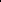 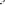 Составлено на основании:сборника рецептур блюд и кулинарных изделий для предприятий общественного питания.Авторы: А.И. Здобный, В.А. Циганенко, М.И. Пересичный, 2005г.;  сборника рецептур блюд и кулинарных изделий для питания школьников под редакцией М.П. Могильного, В.А. Тутельяна 2005г.;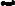 сборника рецептур блюд и кулинарных изделий для питания детей в дошкольных организациях под ред. М,П. Могильного, В.А. Тутельяна 2011г.справочника «Химический состав пищевых продуктов» под ред. И.М. Скурихина, М.П. Волгарёва 1987г.Примечание:согласно п. 10.3 СанПиН 2.4.4.2599-10 блюда приготавливаются с использованием йодированной соли.согласно п. 10.3 СанПиН 2.4.4.2599-10 в целях профилактики недостаточности витамина С в пришкольных лагерях проводится искусственное С-витаминизация готовых третьих блюд аскорбиновой кислотой. Препарат вводят в компоты, кисели и т.д., после их охлаждения до 15 градусов (для компота) и 35 градусов (для киселя) в количестве до 20 мг непосредственно перед реализацией. Витаминизированные блюда не подогрева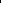 Инженер-технолог1 ДЕНЬ1 ДЕНЬ1 ДЕНЬ1 ДЕНЬКомплексный обедКомплексный обедКомплексный обедКомплексный обед№ рецептурыНаименование блюдМасса, гПищевые веществаПищевые веществаПищевые веществаЭнергетическая ценность, ккалВитамины, мгВитамины, мгВитамины, мгМинеральные вещества, мгМинеральные вещества, мгМинеральные вещества, мгМинеральные вещества, мг№ рецептурыжсСам14 12010Помидоры свежие600,660,122,2814,40,03601515,6120,54170[2005Борщ из свежей капусты с ка то елем2502,524,6519,121500,0610,2944,3853,2326,251,19041 2005Плов из птицы55/20030,9236,5751,62457,80,07581,0854,724257,682,66968 2005Кисель из смеси сухо уктов20024, 7694,2184,2913502002Чурек2,880,3517,7485,630,057,4726,084,970,38итого:37,1241,69115,52820,032 ДЕНЬ2 ДЕНЬ2 ДЕНЬ2 ДЕНЬКомплексный обедКомплексный обедКомплексный обедКомплексный обед№ рецептурыНаименование блюдМасса, гПищевые веществаПищевые веществаПищевые веществаЭнергетическая ценность, ккалВитамины, мгВитамины, мгВитамины, мгМине альные вещества, мгМине альные вещества, мгМине альные вещества, мгМине альные вещества, мг№ рецептурыНаименование блюдМасса, гжЭнергетическая ценность, ккалсСа33 2010Салат из свеклы600,863,655,0256,340,015,721,0924,5812,54200 2005Суп картофельный с го охом2505,495,2816,33134,758,3338,0835,31,03608 2005Котлеты из говядины7,785,6817,92114,380,0514,370,07521,8883,0716,070,75679 2005Каша гречневая ассыпчатая1507,465,6120,78230,450,280,04512150,652,72,6686 2005Компот из ку аги2001,0426,69107,440,4129,222,960,6810352005Чурек2,880,3585,63Пряник пром.п оизводства502,21,45166,5итого:22,02143,03895,49З ДЕНЬЗ ДЕНЬЗ ДЕНЬЗ ДЕНЬКомплексный обедКомплексный обедКомплексный обедКомплексный обедцептурыНаименование блюдМасса, гПищевые веществаПищевые веществаПищевые веществаЭнергетическая ценность, ккалВитамины, мгВитамины, мгВитамины, мгМине альные вещества, мгМине альные вещества, мгМине альные вещества, мгМине альные вещества, мгцептурыНаименование блюдМасса, гжЭнергетическая ценность, ккалс361 2002Суп-хинкал с говядиной250/25/504,6714,235,861,915,90,2899,09750,050,040,010,860,288,966,5678,6411,722,371,182442010МШ-1ТАЙ запечекшый с овощами75/757,856,531500,013,3523 8,4659,770,96355 2005Рис отварной1503,65,8528,351800,0450,0458927,980,765859 2002Компот из свежих яблок20022,30,0212,010352005Чурек403,840,4723,650,0671012288итого:22,1487,01728,264 ЕНБ4 ЕНБ4 ЕНБ4 ЕНБ4 ЕНБ4 ЕНБ4 ЕНБ4 ЕНБ4 ЕНБ4 ЕНБ4 ЕНБ4 ЕНБ4 ЕНБ4 ЕНБКомплексный обедКомплексный обедКомплексный обедКомплексный обедКомплексный обедКомплексный обедКомплексный обедКомплексный обедКомплексный обедКомплексный обедКомплексный обедКомплексный обедКомплексный обедКомплексный обед.N2 рецептурыНаименование блюдМасса, гПищевые веществаПищевые веществаПищевые веществаЭнергетическая ценность, ккалВитамины, мгВитамины, мгВитамины, мгМине альные вещества, мгМине альные вещества, мгМине альные вещества, мгМине альные вещества, мг.N2 рецептурыНаименование блюдМасса, гжЭнергетическая ценность, ккалсСа547-2010Салат из моркови с яблоком и изюмом503,68,5367,360,0250,28513,02520,30,745208 2005Суп картофельный с макаронными изделиями2502,692,84104,750,118,2524,666,65271,09637 2005Птица отва ная8016,8810,881650,031631,2161,44336 2010Капуста тушеная500,932,1611,5171,180,0810,510,57,3239,8614,660,58679 2005Каша пшеничная рассыпчатая1004,953,2826,45160,280,110,021,221210,032.43686 2005Компот из кураги1500,7820,0280,580,011,086,40,18Хлеб жаной402,640,4813,3669,6Итого:29,3123,2497,31718,755 ДЕНЬ5 ДЕНЬ5 ДЕНЬ5 ДЕНЬ5 ДЕНЬ5 ДЕНЬ5 ДЕНЬ5 ДЕНЬ5 ДЕНЬ5 ДЕНЬКомплексный обедКомплексный обедКомплексный обедКомплексный обедКомплексный обедКомплексный обедКомплексный обедКомплексный обедКомплексный обедКомплексный обедN2 рецептурыНаименование блюдМасса, гПищевые веществаПищевые веществаПищевые веществаЭнергетическая ценность, ккалВитамины, мгВитамины, мгВитамины, мгМине альные вещества, мгМине альные вещества, мгМине альные вещества, мгМине альные вещества, мгN2 рецептурыНаименование блюдМасса, гжЭнергетическая ценность, ккалсСа№ 142010Салат из свежих помидоров с луком1006,194,7279,60,0620,4832,88, 84204 2005Суп рисовый с говядиной(ха чо)250/150,183,314,651130,118,3324,9896,9329,451 , 24301 2005Птица тушеная80/8017,6514,584,72210,05430,0254,5132,920,31,62688 2005Макароны отва ные1505,524,5226,45168,450,082865489,5623,16859 2005Компот из свежих г уш2000,222,31100,021210352005Чурек403,840,4723,65114,170,0679,6934,776,630,51итого:28,6929,2696,48806,22ДЕНЬДЕНЬДЕНЬДЕНЬКомплексный обедКомплексный обедКомплексный обедКомплексный обед№ рецептурыНаименование блюдМасса, гПищевые веществаПищевые веществаПищевые веществаЭнергетичес кая ценность, ккалВитамины, мгВитамины, мгВитамины, мгМине альные вещества, мгМине альные вещества, мгМине альные вещества, мгМине альные вещества, мг№ рецептурыНаименование блюдМасса, гжЭнергетичес кая ценность, ккалсСа42 2010Салат из белокачанной кап сты600,853,055,1951,540,0516,7618,6834,6116,260,74197 2005Рассольник с мясом петербуржский с перловой к ой250/155,6816,67149,250,1124,7417,3646,7419,40,62679 2005Каша ячневая ассыпчатая1504,794,2630,9187,040,120,0239,141680,021,1591 2005Гуляш из говядины50/3811,99,762,87101,51,2824,36194,6926,012,32686 2005Компот из к аги2001,0426,69107,444-129,222,960,68Хлеб жаной402 640,4813,3669,6847 2005	Г 	а свежая1000,440,3410,38470,061012288итого:26,0623,57106,06713,377ДЕНБ7ДЕНБ7ДЕНБ7ДЕНБ7ДЕНБ7ДЕНБ7ДЕНБ7ДЕНБ7ДЕНБ7ДЕНБКомплексный обедКомплексный обедКомплексный обедКомплексный обед.N2 рецептурыНаименование блюдМасса, гПищевые веществаПищевые веществаПищевые веществаЭнергетическая ценность, ккалВитамины, мгВитамины, мгВитамины, мгМине альные вещества, мгМине альные вещества, мгМине альные вещества, мгМине альные вещества, мг.N2 рецептурыНаименование блюдМасса, гжЭнергетическая ценность, ккалсСа45 2010Винегрет овощ.1000,813,74,6154,960,06о10,2533,5540,1721,350,8871 2005Суп-лапша домашняя с птицей250/255,2714,25103,1319,571,510486 2005Рыба тушенная с овощами75/7513,874,856,531500,0755,631,4419,32126,38150,81Сок (нектар) фруктовый п ом. оиз-ва2000,03249410352005Чурек403,840,4723,65114,170,06710828420,002Хлеб жаной201,320,246,6834,8Зефир пром. оизв.400,0429,8154847 2005Яблоко100470,03101075,82,2Итого:26,5516,49119,32752,068 ДЕНЬ8 ДЕНЬ8 ДЕНЬ8 ДЕНЬКомплексный обедКомплексный обедКомплексный обедКомплексный обедрецепту рыНаименование блюдМасса, гПищевые веществаПищевые веществаПищевые веществаЭнергетическая ценность, ккалВитамины, мгВитамины, мгВитамины, мгМине альные вещества, мгМине альные вещества, мгМине альные вещества, мгМине альные вещества, мгрецепту рыНаименование блюдМасса, гжЭнергетическая ценность, ккалсСа42 2004Салат из свежей к сты5,089,0287,40,0332,4537,3727,6115.160,51206 2005Суп картофельный с го ОХОМ2505,495,2816,33134,750,235,8138,0887,1835,32,03244 2015Плов с мясом1759,5922,9439,33380,680,010,368,3817,11,09859 2005Компот из плодов свежих2000,20,222,30,2620,314,725,413502005Чурек303,840,4723,6585,630,057,4743,478,280,63итого:20,5333,97110,61798,469 ЕНЬ9 ЕНЬ9 ЕНЬ9 ЕНЬ9 ЕНЬ9 ЕНЬ9 ЕНЬ9 ЕНЬ9 ЕНЬ9 ЕНЬКомплексный обедКомплексный обедКомплексный обедКомплексный обедКомплексный обедКомплексный обедКомплексный обедКомплексный обедКомплексный обедКомплексный обед№ рецептурыНаименование блюдМасса, гПищевые веществаПищевые веществаПищевые веществаЭнергетическая ценность, ккалВитамины, мгВитамины, мгВитамины, мгМине альные вещества, мгМине альные вещества, мгМине альные вещества, мгМине альные вещества, мг№ рецептурыНаименование блюдМасса, гжЭнергетическая ценность, ккалсСа558 2005Салат из свеклы, моркови и зелен.го ошка600,844,853,3860,910,0243,3518,0912,590,45187 2005Суп из свежей капусты с карт. и говядиной250/156,055,4618,57113,250,07218,5445,382,5851,891,53252 2011Рыба запечённая в белом со се100/10020,5615,164,96230,20,0751,249,32168,513,40,51681 2005Каша гречневая ассыпчатая1504,539,8222,25188,60,370,0612150,6218,8552,72,6Сок (нектар) фруктовый ом. п оиз-ва2000,03249410352005Чурек403,840,4723,65114,170,067828420,002итого:33,3635,7996,81801,1310 ДЕНБ10 ДЕНБ10 ДЕНБ10 ДЕНБ10 ДЕНБ10 ДЕНБ10 ДЕНБ10 ДЕНБ10 ДЕНБ10 ДЕНБКомплексный обедКомплексный обедКомплексный обедКомплексный обедКомплексный обедКомплексный обедКомплексный обед.N2 рецептурыНаименование блюдМасса, гПищевые веществаПищевые веществаПищевые веществаЭнергетическая ценность, ккалВитамины, мгВитамины, мгВитамины, мгМине альные вещества, мгМине альные вещества, мгМине альные вещества, мгМине альные вещества, мг.N2 рецептурыНаименование блюдМасса, гжЭнергетическая ценность, ккалССа51 2005Салат из свеклы с курагой и с изюмом601,081591,320,0280,844,5129,570,2816,541,12187 2005Щи из свежей капусты со сметаной250/101,754,898,4484,7518,4643,3347,6322,25608 2005Шницель из говядины8012,229,2412,560,08230,1235133,125,7694 2005Пюре из ка то еля1503,067,820,45137,150,1425,536,9886,627,751,01874 2005Кисель из смеси сухо ктов2000.232,6132,8184,290,6Хлеб жаной201,320,246,6834, 810352005Чурек2,880,3517,7485,637,4726,084,970,38итого:22,5125,52113,47749,95ВСЕГО 10 ДНЕЙВСЕГО 10 ДНЕЙВСЕГО 10 ДНЕЙ7783,727783,727783,727783,72ИТОГО на 1-го учащегосяИТОГО на 1-го учащегосяИТОГО на 1-го учащегося778,37 ккал778,37 ккал778,37 ккал778,37 ккал778,37 ккал778,37 ккал778,37 ккал